FORMULARI PROVISIONAL DE MATRÍCULA DE MÀSTER OFICIALCURS 2023 / 2024Senyala amb una “X”, les assignatures de les que us matriculeuQualsevol assignatura optativa del pla d’estudis pot ser susceptible de ser desprogramada en funció delnúmero d’estudiants matriculats      Bellaterra (Cerdanyola del Vallès), _________________________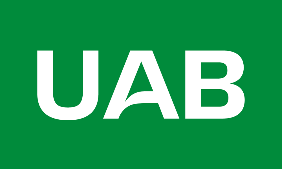 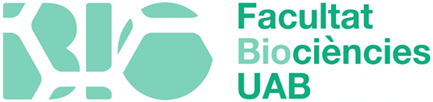 COMÚ DEL MÀSTERCOMÚ DEL MÀSTERCOMÚ DEL MÀSTERCOMÚ DEL MÀSTERCodiMòdulCrèdits ECTSX42892Treball de Fi de Màster942894Competències Bàsiques en recerca en Bioquímica, Biologia Molecular i Biomedicina942897Seminaris Avançats en Bioquímica, Biologia Molecular i Biomedicina6OBLIGATÒRI D’ESPECIALITATOBLIGATÒRI D’ESPECIALITATOBLIGATÒRI D’ESPECIALITATOBLIGATÒRI D’ESPECIALITATCodiMòdulCrèdits ECTSX42899Pràctiques Professionals i de Recerca en Patologia Molecular9OPTATIUS ( de la següent oferta has de cursar 27 crèdits )OPTATIUS ( de la següent oferta has de cursar 27 crèdits )OPTATIUS ( de la següent oferta has de cursar 27 crèdits )OPTATIUS ( de la següent oferta has de cursar 27 crèdits )CodiMòdulCrèdits ECTSX42886Avanços en Bioquímica Clínica i Patologia Molecular942890Neurobiologia Molecular i Fisiològica942891Transgènesi i Teràpia Gènica: de l’Animal a la Clínica942893Bases Moleculars de la Transducció de Senyal i el Càncer942896Competències Bàsiques en Recerca Translacional i Clínica9COMPLEMENTS DE FORMACIÓ- Estudiants d’Informàtica i FísicaCOMPLEMENTS DE FORMACIÓ- Estudiants d’Informàtica i FísicaCOMPLEMENTS DE FORMACIÓ- Estudiants d’Informàtica i FísicaCOMPLEMENTS DE FORMACIÓ- Estudiants d’Informàtica i FísicaCodiMòdulCrèdits ECTSX100858Biologia Molecular6100999Bioquímica6100880Tècniques instrumentals Avançades3100879Tècniques instrumentals Bàsiques3100934Tecnologia de l’ADN recombinant3COMPLEMENTS DE FORMACIÓ - Estudiants de QuímicaCOMPLEMENTS DE FORMACIÓ - Estudiants de QuímicaCOMPLEMENTS DE FORMACIÓ - Estudiants de QuímicaCOMPLEMENTS DE FORMACIÓ - Estudiants de QuímicaCodiMòdulCrèdits ECTSX100858Biologia Molecular6100934Tecnologia de l’ADN recombinant3